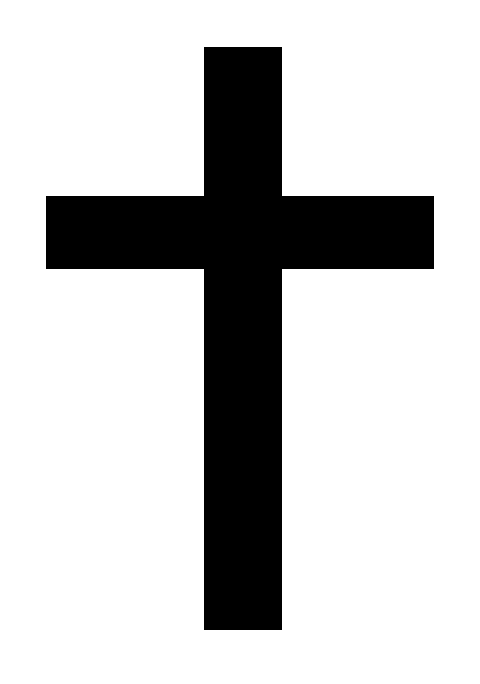 Holy Cross School240 NORTH BISHOP AVENUESPRINGFIELD, PA 19064TELEPHONE: 610-626-1709	                   www.hcscrusaders.com		       Fax: 610-626-1859February 3, 2020Dear Parents, Grandparents and Guardians,Prince of Peace, in a world so full of turmoil and war, we pray that peaceful resolutions can be found, Ease the stresses and anger of those who lead us and help everyone understand the true meaning of peace. Amen.I must remind you again about bringing your child to school late.  It is important that he/she be on time. The children have a daily routine and when they are late, it disrupts that routine.  We are trying to prepare the children for the real world.  As you know, employers would not tolerate consistent lateness.Please make sure we have the correct telephone numbers to reach you in the event of an emergency or some other concern.  If your mailbox is full, please empty it.  We need to be able to contact each and every parent.  Last Friday, the fire alarm went off in the school.  The children exited the building quickly and were directed to go to the church until the fire department arrived and checked the building.  It appears that it was bumped and that set it off.  I was very proud of the way that the children responded.  I am attaching the February calendar to this email.  Please note we are off for President’s Day.  Also, the end of February is the beginning of the Lenten Season.  On Ash Wednesday, February 26, the children will attend Mass and receive ashes.  Ashes are a sacramental so all students can receive them.  If you do not wish your child to receive ashes, please write a note to the teacher.  Progress reports will be available by the end of this week.  Please go into Option C to review your child’s progress.February 14th, Valentine’s Day, will be a Valentine’s dress down.  The cost is $1.00 if your child will dress down.  Please remember that you are the best advertising that we have for our school.  Let your family and friends know about Holy Cross.  They can call and make an arrangement for a tour or if they have any questions.The Gertrude Hawk fundraiser when home on Friday.  Please look through the brochure.  The sale ends on Monday, February 24th.  Delivery will be the week of March 30th, right before Easter.Have a great week!  God bless you.Dr. Worrilow